     TOWNER  COUNTY  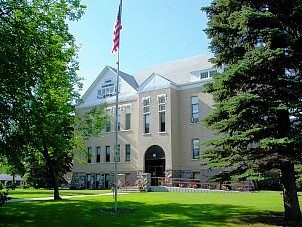                         PO Box 603                  Cando, ND  58324____________________________________________________________________________________________TOWNER COUNTY COMMISSIONERSREGULAR MEETINGMINUTESMarch 2, 2021The Towner County Commissioners met in regular session on March 2, 2021 at 8:00 a.m. in the meeting room of the county courthouse.  Chairman Doug Berg called the meeting to order.  Present were Vice Chairman David Lagein, Commissioners Matt Odermann, Bob Hallaway and Lance TeubnerMotion to approve the agenda was made by Odermann and seconded by Hallaway.  All Commissioners voted aye, motion carried.Motion to approve the minutes of the regular meeting with corrections was made by Odermann and seconded by Teubner.  All Commissioners voted aye, motion carried.  Cando Golf Club – Motion to reduce the liquor license fee to $350.00 was made by Odermann and seconded by Teubner.  All commissioners voted aye, motion carried.County Breakfast – Bob Hallaway and Kevin Rinas agreed to cancel the breakfast until next year due to COVID.Bob Kennedy gave an update on the 911 committee that met last Tuesday to discuss the new contract with Langdon dispatch. It was agreed to proceed with the new contract with dates of April 1, 2021 through December 31, 2021 and the additional sum of $7,500.00.  Motion to pay the $22,500.00 for the remainder of the year and amend the budget accordingly was made by Odermann and seconded by Hallaway.  All Commissioners voted aye, motion carried.Wold Engineering was present to discuss Project SC-4819(063).  Discussed the affidavit of homestead.  Wold Engineering will take care of the deeds and Towner County States Attorney Frey will do the affidavit of homestead.  Wold went over the plan of project and is planning for a May bid.   Motion to sign the environmental document was made by Odermann and seconded by Hallaway.  All commissioners voted aye, motion carried.The north Perth road was discussed regarding open records request on speed limit signs.  Towner County States Attorney Frey will get a response put together to send to Marvin Tumola.Lindy Berg from the NDSU Extension office gave an update on what her office is working on and introduced herself to the new commissioners.Bill Voight gave an update on the facilities maintenance. The Legion is replacing the lighting with LED lights.  Frozen water lines in the armory. Building committee will review issues.  Motion to do the suspended ceiling, flooring and electrical for the NDSU Extension meeting room was made by Lagein and seconded by Odermann.  All commissioners voted aye, motion carried.Mike Britain was present to give an update on the Towner County Park board.  Waiting for bids on the mowing projects. Was approved for a single vaulted toilet.  $9,000.00 grant with a cost share of $3,000.00.  Motion to sign contract was made Lagein and seconded by Teubner.  All commissioners voted aye, motion carried.  Motion to waive permit because it is county property was made by Teubner and seconded by Hallaway.  All commissioners voted aye, motion carried.Jennifer Campbell with the Tax Equalization Department gave an update.  Would like a drop box in entryway of courthouse.  Was referred to the Building Committee.  There was discussion on office space.  The building committee will get together and work with the departments at the courthouse.  Suggested a survey be done to get employee opinions, this was referred to Auditor Morlock.Motion to pay the bills made by Lagein and seconded by Odermann.  All commissioners voted aye, motion carried.The next meeting was set for April 6, 2021.    The meeting adjourned by motion.ATTEST:_______________________________                                               _________________________________Lori Beck							Doug Berg					Recorder			                                                         Towner County Board of Commissioners